A. ILMOITUS VARASTOON SIIRROSTAVakuutan, että ylläolevat tiedot ovat oikein ja että kaikki merkinnät ja leimaukset on tehty annettujen ohjeiden mukaisesti.B. TODISTUS VARASTOON VIEMISESTÄVakuutan, että kohdassa A mainitut sianlihatuotteet on viety edellä mainittuun varastoon.Huom!Tämä lomake lähetetään tarkastuksista vastaavaan tullitoimipaikkaan sähköpostin liitetiedostona vähintään 3 vuorokautta ennen varastoon vientiä. Alkuperäinen kappale seuraa tuotteita varastointipaikalle, josta se lähetetään B-kohdan täyttämisen jälkeen välittömästi Ruokaviraston sähköpostiosoitteeseen: interventio@ruokavirasto.fi	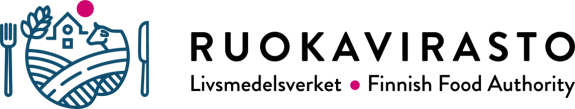 SIIRTOILMOITUSJA TODISTUS VARASTOON VIEMISESTÄSIANLIHAN YKSITYINEN VARASTOINTIKomission asetukset (EU) N:o 1238/2016, (EU) 1240/2016, (EU) 2022/470SIIRTOILMOITUSJA TODISTUS VARASTOON VIEMISESTÄSIANLIHAN YKSITYINEN VARASTOINTIKomission asetukset (EU) N:o 1238/2016, (EU) 1240/2016, (EU) 2022/470RUOKAVIRASTO MarkkinaosastoPL 405, 60101 SEINÄJOKIPuh. 0295 30 0400interventio@ruokavirasto.fiYVT / 1 / nroYrityksen nimiHakemusnumeroTeurastuspaikka tai leikkaamoVarastointipaikkaTuote ja tuoteryhmänumeroCN-koodi(8 numeroa)TeurastuspvmLavanroMäärä, kgLaatikotkplYHTEENSÄVarastoonvientipäivä                    Paikka ja aikaPaikka ja aikaAllekirjoitus ja nimenselvennysAllekirjoitus ja nimenselvennys (sopimuspuolen puolesta)Erän numeroVarastoonvientipäiväKellonaikaVarastoon viety määrä yhteensä, jos tuotteen nettopaino todettu varastointipaikallaVarastoon viety määrä yhteensä, jos tuotteen nettopaino todettu varastointipaikallaMäärä, kgVarastoon viety määrä yhteensä, jos tuotteen nettopaino todettu varastointipaikallaVarastoon viety määrä yhteensä, jos tuotteen nettopaino todettu varastointipaikallaPäiväysAllekirjoitus ja nimenselvennys (varaston edustaja)